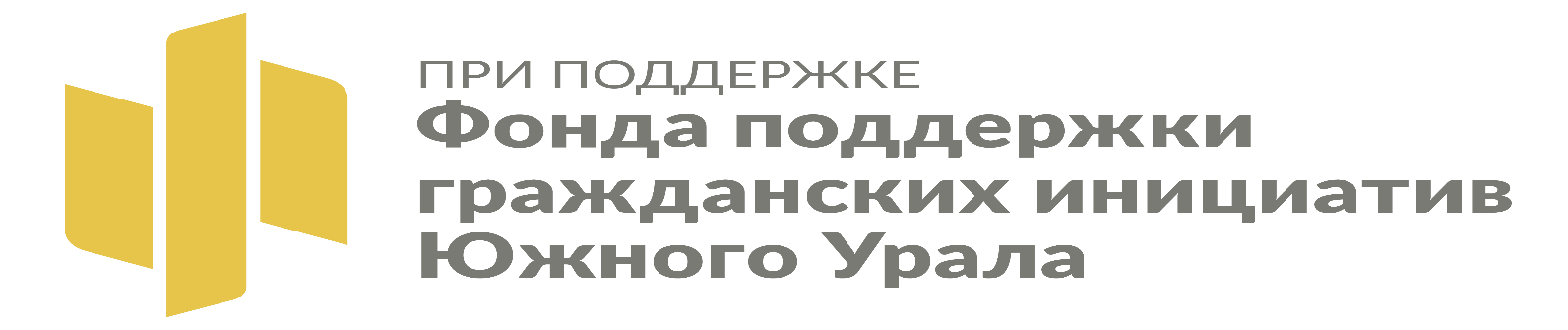 Анкета слушателяФИО слушателяНазвание организацииЗанимаемая должностьРайон местонахождения организацииКонтактная информация, номер телефона,эл. почта